Kvadrat je četverokut s četiri prava kuta i četiri jednako duge stranice. 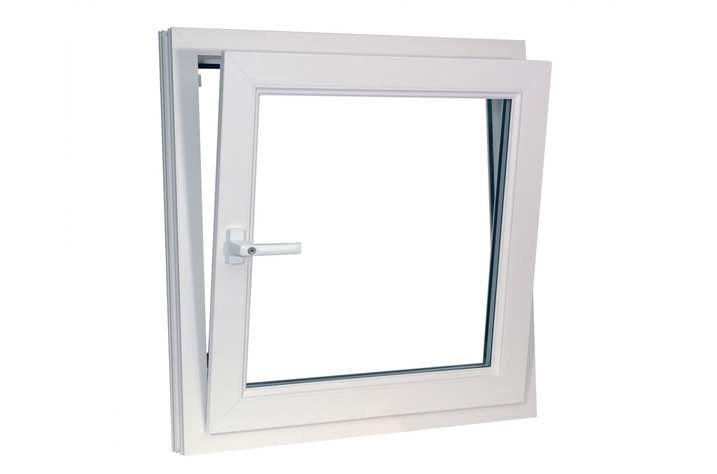 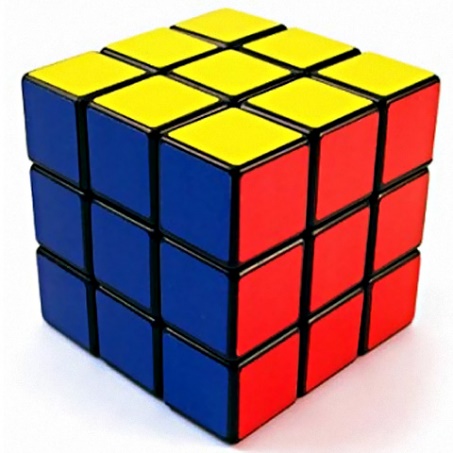                          PROZOR                                                            JEDNA STRANA RUBIKOVE KOCKE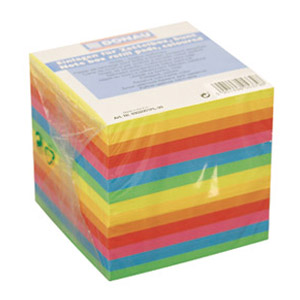 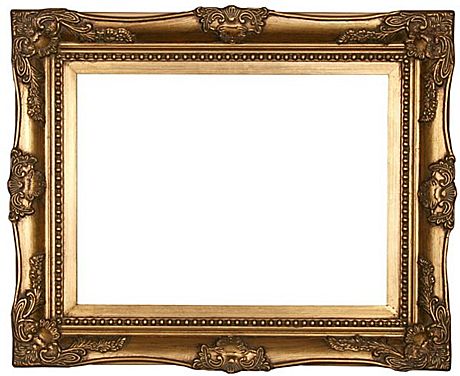          JEDNA STRANA SAMOLJEPLJIVIH PAPIRIĆA                                       OKVIR ZA SLIKE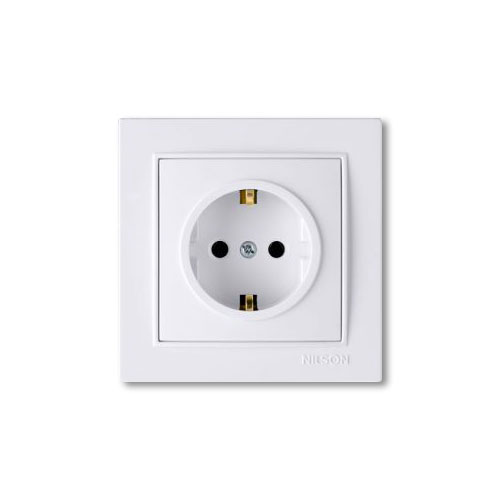 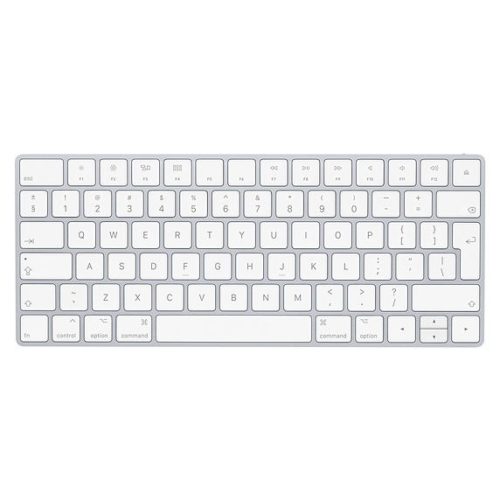                                    UTIČNICA                                                                  TIPKE NA TIPKOVNICA     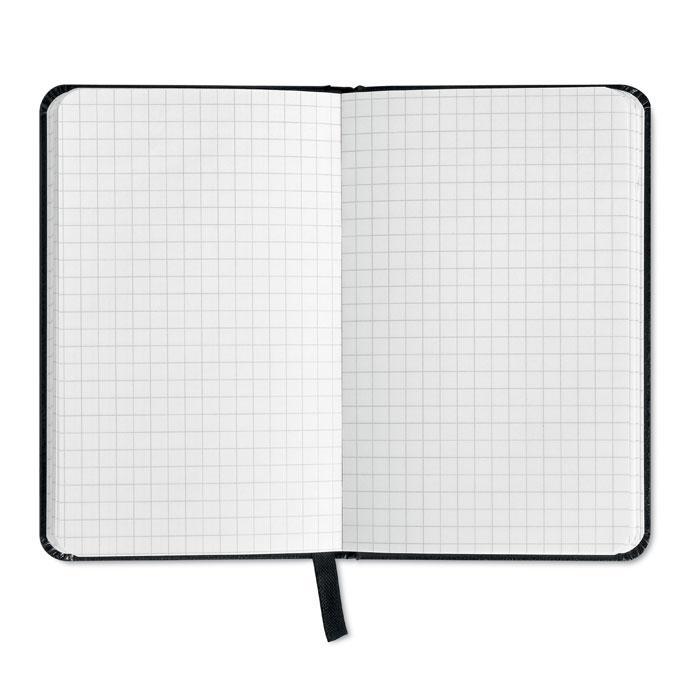 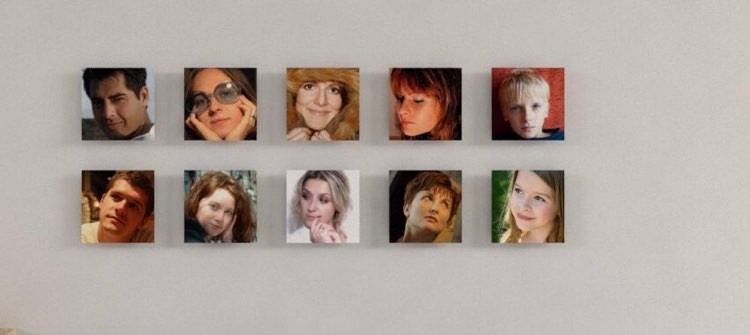         KVADRATIĆI U BILJEŽNICU                                     SLIKE U OBLIKU KVADRATA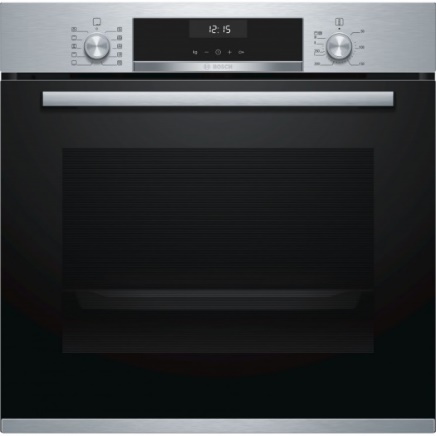 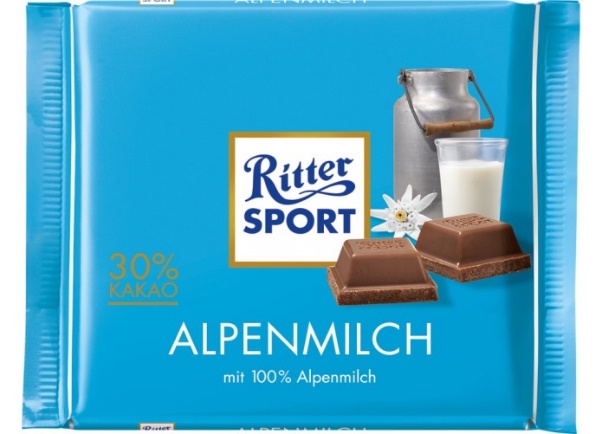                    PREDNJA STRANA PEĆNICE                                              PREDNJA STRANA ČOKOLADE     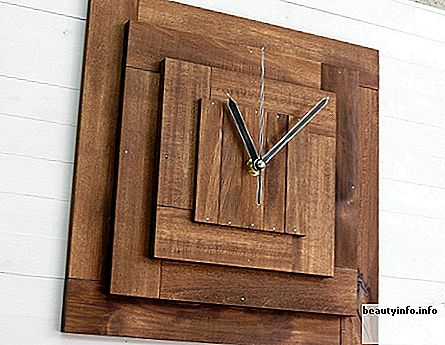 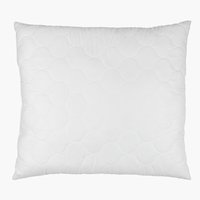                                      SAT                                                                                         JASTUK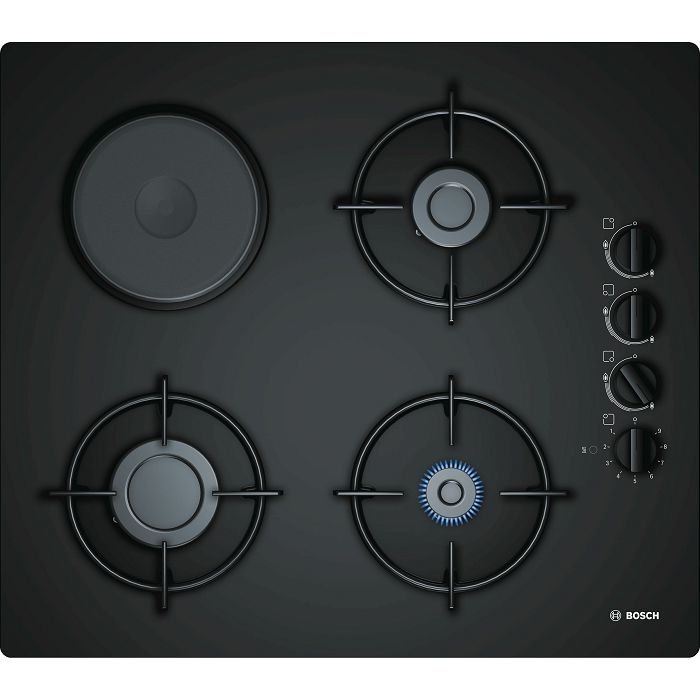 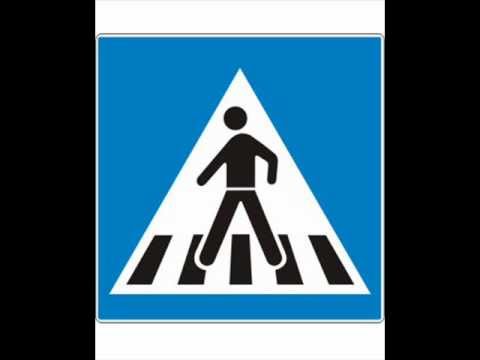                           PLOČA ZA KUHANJE                                                             PROMETNI ZNAK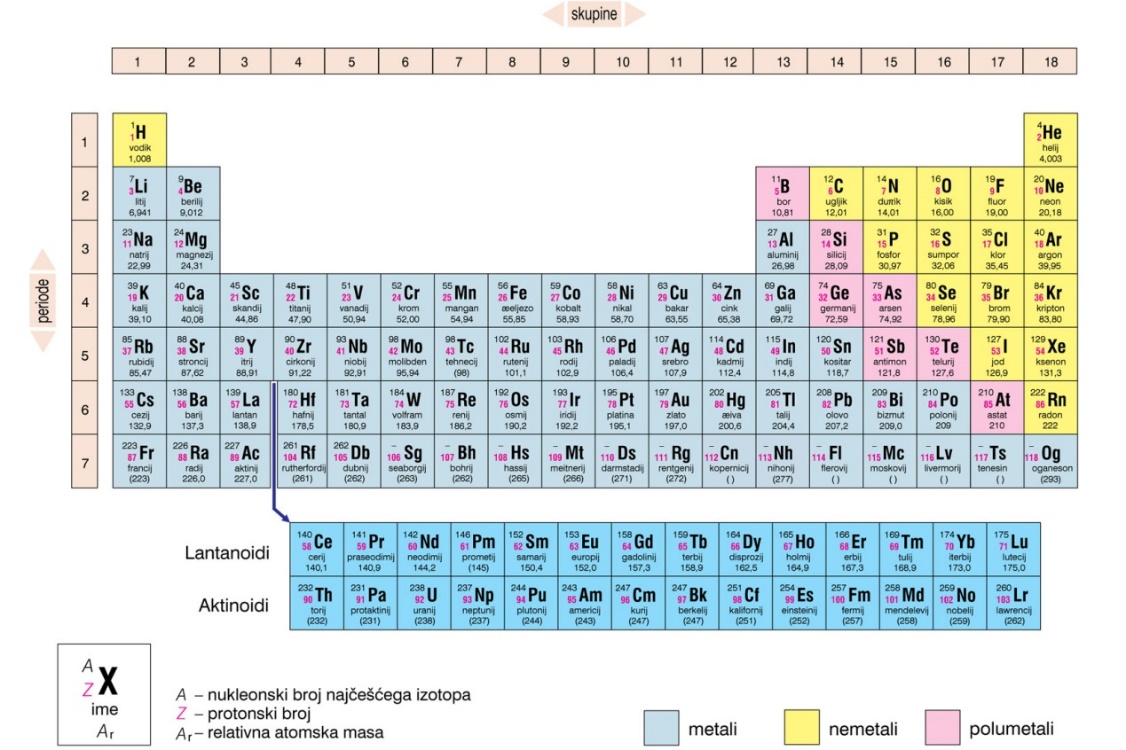                                                  KVADRATIĆI U PERIODNOJ TABLICI ELEMENATA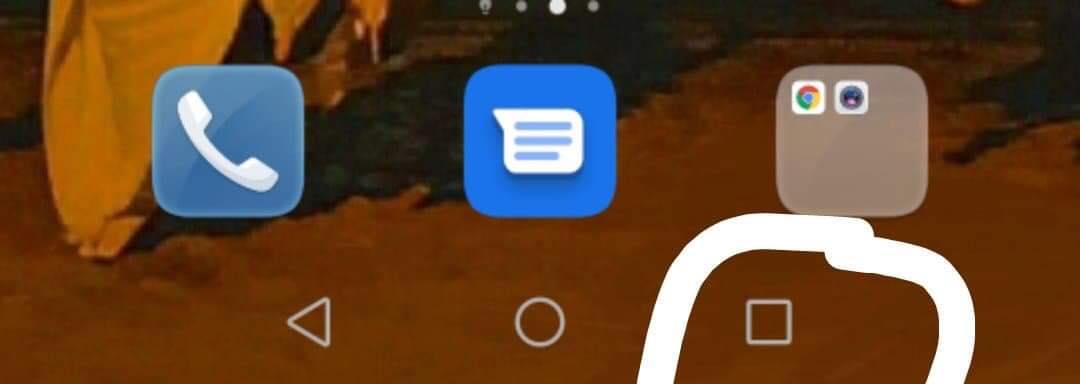                                              TIPKA ZA UPRAVLJANJE NA MOBITELU I IKONICE